Аналитическая записка по результатам анкетирования родителей младшей группы по удовлетворенности деятельностью воспитателя  муниципального казенного дошкольного образовательного учреждения детский сад «Чебурашка» п. ШиверскийАнкетирование проведено: декабрь 2022 г.Число родителей принявших участие в анкетировании - 14 человекВоспитатель: Лилия Эдуардовна СлинкоКоличественные результаты по ответам родителей представлены в таблицеРодителям предлагалось ознакомиться с вопросами анкеты и ответить, выбрав один из вариантов ответа: ДА, НЕТ, ЗАТРУДНЯЮСЬ ОТВЕТИТЬ.В анкетировании приняло участие 15 человек, что составило 100% от числа участников. Такой процент указывает на то, что родители готовы на взаимодействие, сотрудничество с воспитателем и педагогическим коллективом дошкольного учреждения. Родители являются активными участниками в жизнедеятельности группы и детского сада.По итогам анкетирования родителей можно сделать следующие выводы:Дошкольники в детский сад ходят с удовольствием, это подтверждают 100%  опрошенных родителей.Организацией воспитательно-образовательного процесса удовлетворены 92,8%  родителей.  Это говорит о том, что большинство родителей удовлетворены качеством воспитательно- образовательного процесса, проводимого в группе.Организация прогулок с воспитанниками проходит на высоком уровне, это отмечают 85,6%  опрошенных.Спокойствие на рабочем месте за ребенка, который находится в детском саду, отмечают 100%  опрошенных.Степенью информированности о деятельности образовательного учреждения посредством информационных технологий (сайт образовательного учреждения) удовлетворены 92,8% , затрудняются с ответом 7,2%, скорее всего это те родители, которые не выходят или редко выходят на сайт ДОУ. Необходимо отметить, что на сайт дошкольного учреждения выложен полный перечень документов, касающийся работы нашего детского сада, выставляются все новости, касающиеся любых мероприятий, происходящих в ДОУ.Взаимоотношениями педагога с детьми удовлетворены 100 % родителей. Это вызвано тем, что в группе работает коммуникабельный, инициативный, трудолюбивый, эмоционально – уравновешенный воспитатель.100% родителей полностью устраивает профессиональный уровень воспитателя, возможность получить конкретный совет или рекомендации по вопросам развития и воспитания ребенка; это можно рассматривать, безусловно, как позитивный результат. Взаимоотношениями педагога с родителями удовлетворены 100%,  такой результат свидетельствует о том, что диалог двух сторон имеет взаимное понимание и доверие.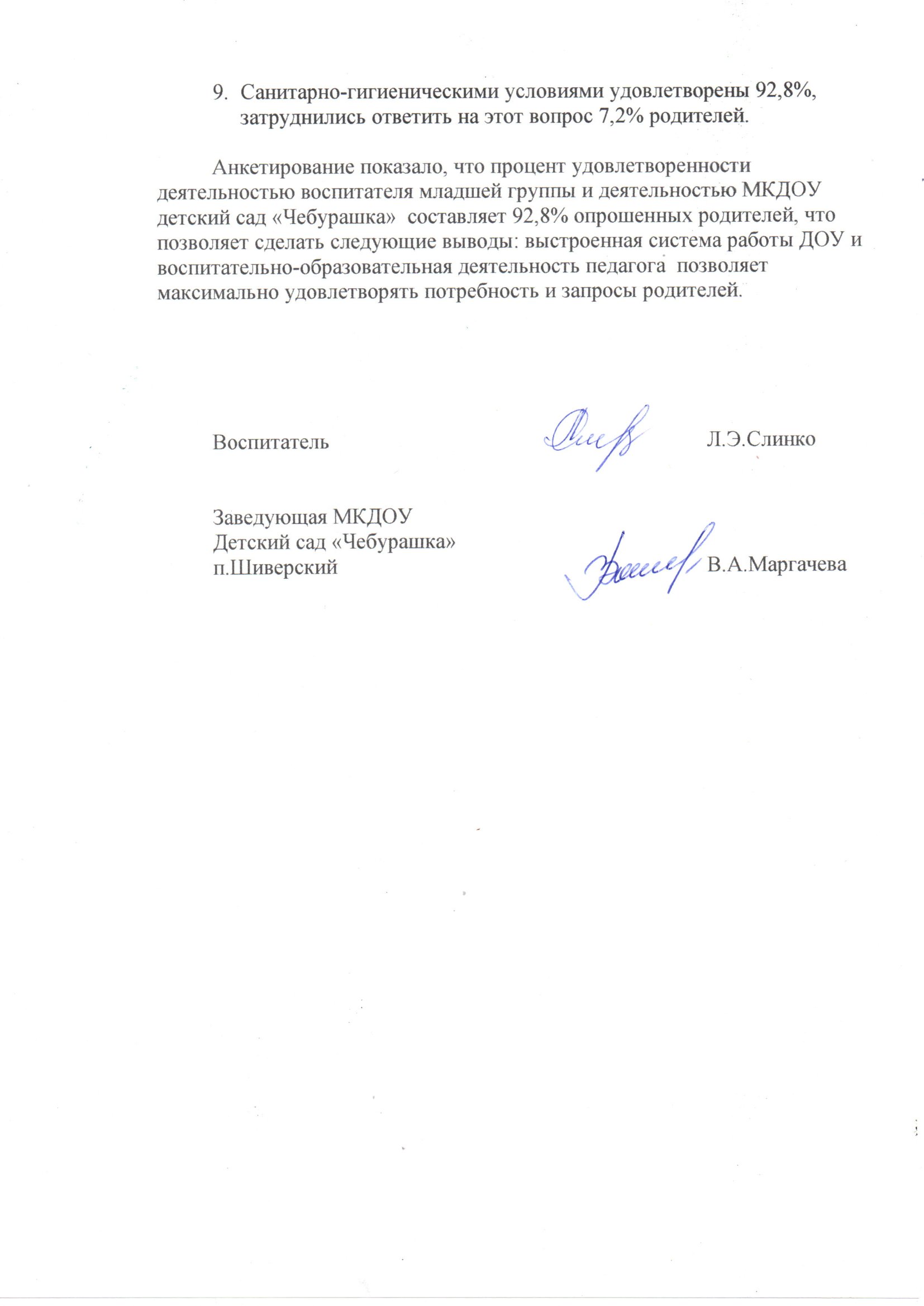 № п/пВопросы анкетыОтветыОтветыОтветы№ п/пВопросы анкетыДаНетЗатрудняюсь ответить1С удовольствием ли Ваш ребенок посещает детский сад?100%0%0 %2Удовлетворены ли вы качеством организации воспитательно-образовательного процесса, который получает Ваш ребёнок?92,8%0%7,2%3Удовлетворены вы качеством проведения прогулок?85,6%0%14,4%4Вы спокойно работаете, когда Ваш ребёнок находится в детском саду?100%0%0%5В полном ли объеме осуществляется информированность о деятельности образовательного учреждения посредством информационных технологий (сайт образовательного учреждения)?92,8%0%7,2%6Удовлетворены ли Вы взаимоотношением педагога с дошкольниками?100%0%0%7Имеете ли Вы возможность получить конкретный совет или рекомендации по вопросам развития воспитания вашего ребенка?100%0%0%8Удовлетворены ли Вы взаимоотношением педагога с родителями?100%0%0%9Соблюдаются ли санитарно-гигиенические условия в группе ДОУ?92,8%0%7,2%